PHIẾU BẦU 
NHÂN SỰ HỘI ĐỒNG QUẢN TRỊ VÀ BAN KIỂM SOÁT 
NHIỆM KỲ 2016 - 2021THÔNG TIN CỔ ĐÔNG THAM GIA BẦU NHÂN SỰ HĐQT, BKS:Mã cổ đông: (bar code)Tên Cổ đông/Người đại diện, được ủy quyền:..................Số cổ phần sở hữu/đại diện: ………cổ phần.BẦU THÀNH VIÊN HĐQT – Tổng số phiếu được bầu: ………phiếu. Số thành viên cần bầu: 01 Thành viên.Số ứng viên: …..BẦU KIỂM SOÁT VIÊN – Tổng số phiếu được bầu: ………phiếu.Số kiểm soát viên cần bầu: 02 Kiểm soát viên.Số ứng viên: ….	Cổ đông hoặc Người đại diện	(Ký và ghi rõ họ tên)Ghi chú: Phiếu bầu hợp lệ phải có dấu treo của Tổng Công ty và chữ ký của Cổ đông.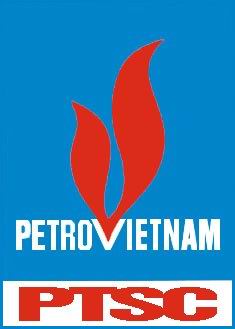 TỔNG CÔNG TY CỔ PHẦN DỊCH VỤ KỸ THUẬT DẦU KHÍ VIỆT NAMĐẠI HỘI ĐỒNG CỔ ĐÔNG THƯỜNG NIÊN 2021STTDanh sách bầu cửBarcodeChia đều số phiếu bầuĐiền số phiếu bầu 1Nguyễn Văn A2Nguyễn Văn B3….Tổng cộng (phiếu)Tổng cộng (phiếu)Tổng cộng (phiếu)STTDanh sách bầu cửBarcodeChia đều số phiếu bầuĐiền số phiếu bầu 1Nguyễn Văn C2Nguyễn Văn D3Nguyễn Văn ETổng cộng (phiếu)Tổng cộng (phiếu)Tổng cộng (phiếu)